Благотворителна инициативаНа 11.01.2019 година в интерактивната стая на училището, в присъствието на родители, учители и ученици, представител на “Фондация деца на България”, предостави обувки на децата, които са закупени чрез дарения от фондацията. Мотото на срещата беше :Онова, което искаме,Е да се грижиш добре за себе си!И един ден, когато ти си добре,Да правиш това за другите.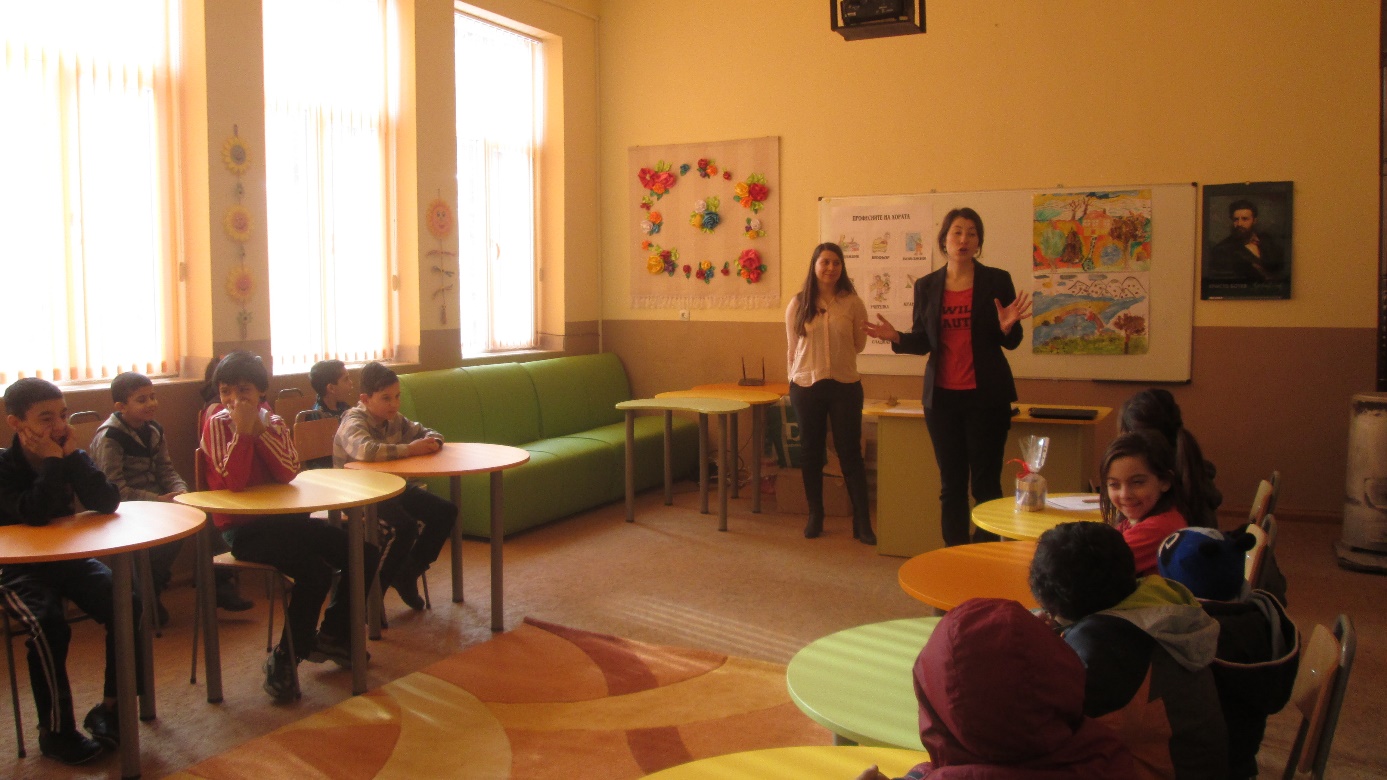 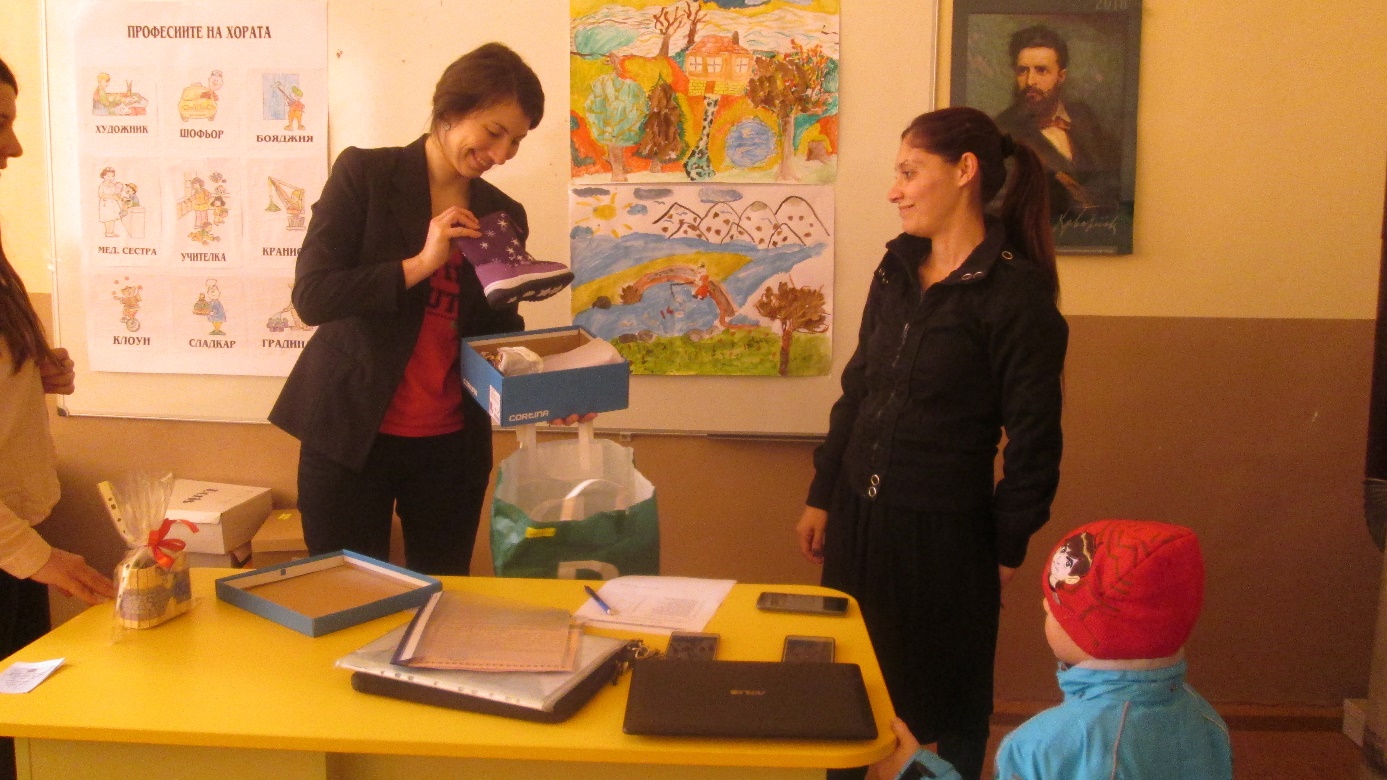 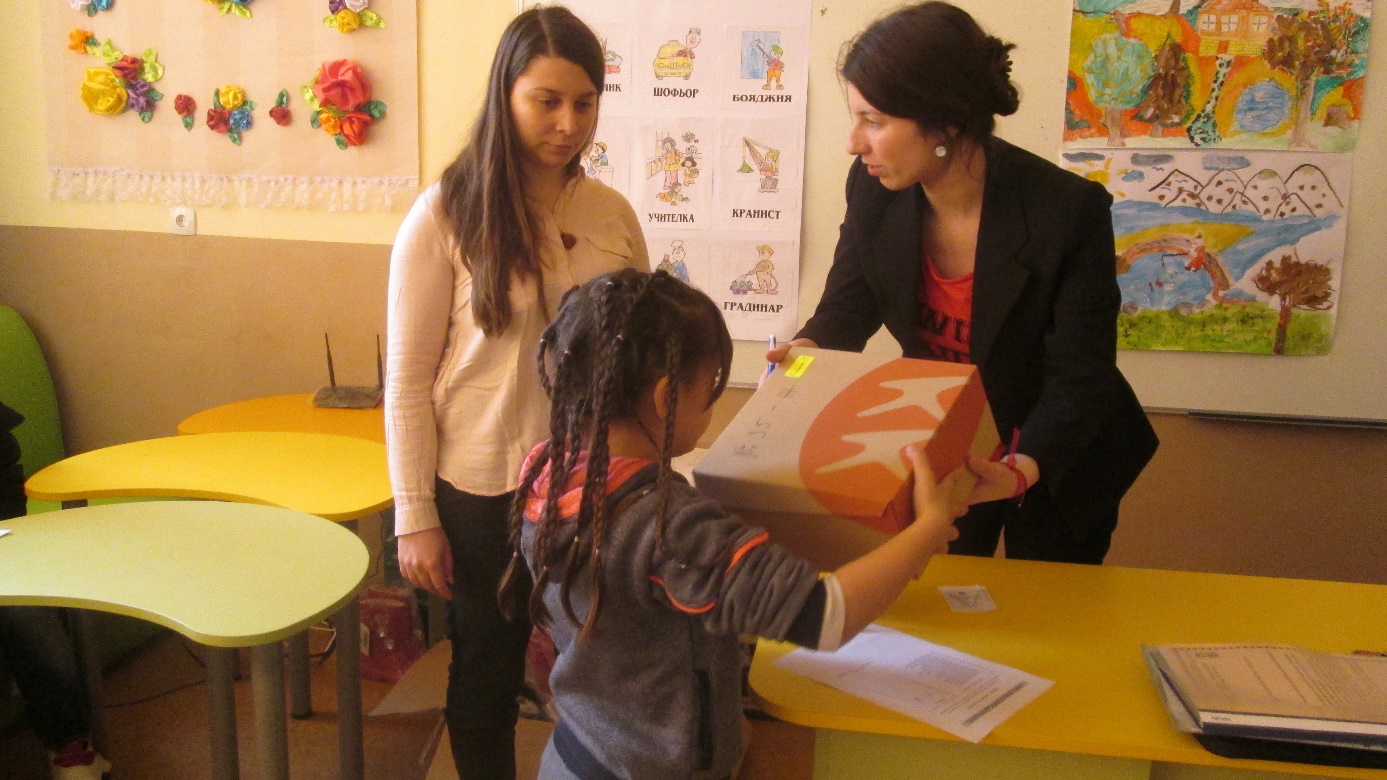 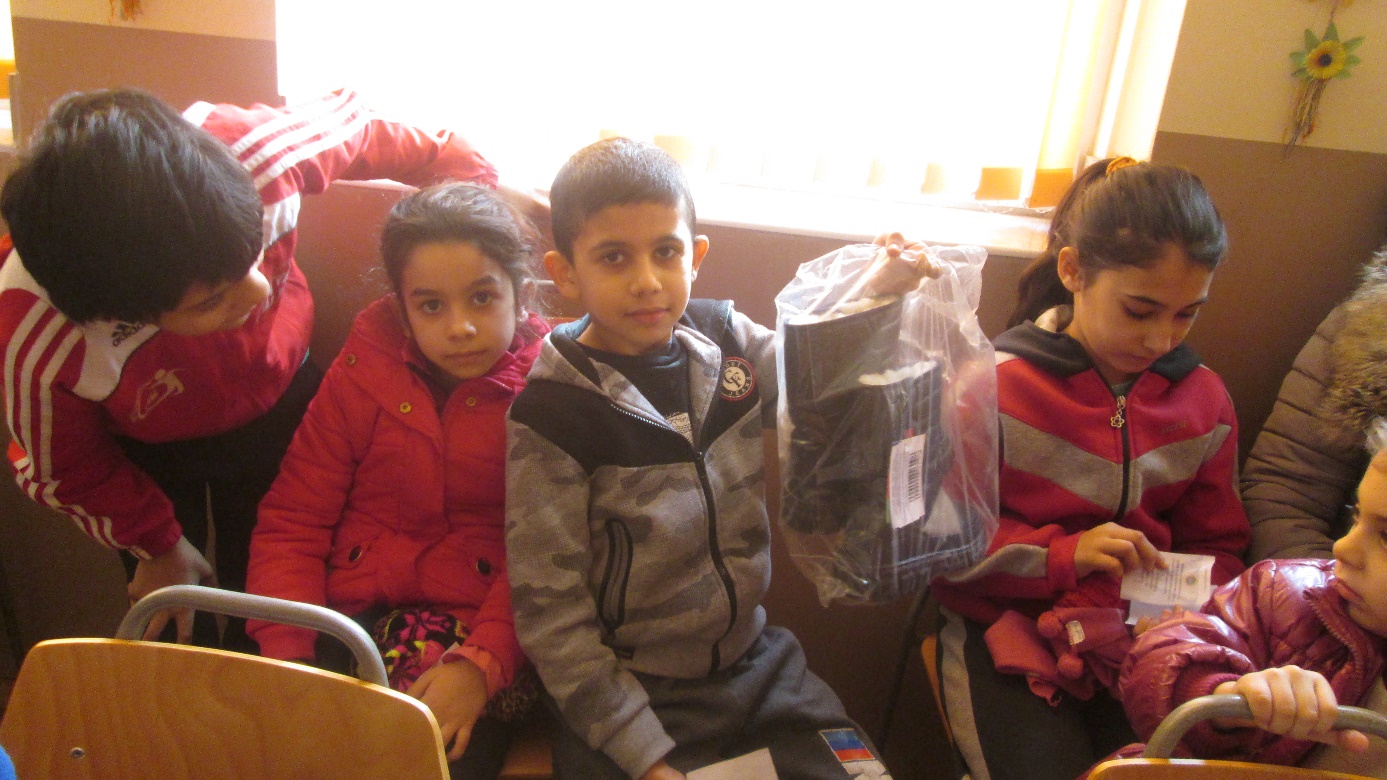 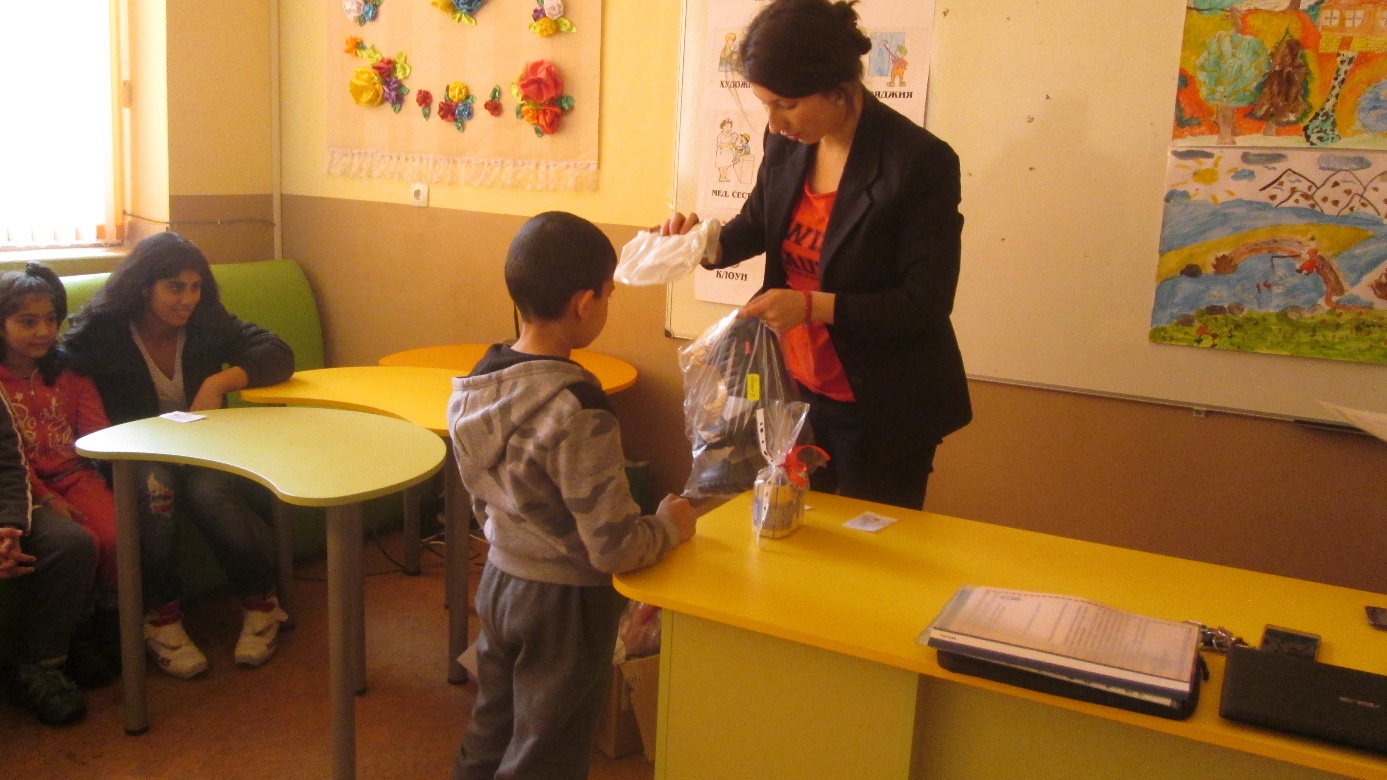 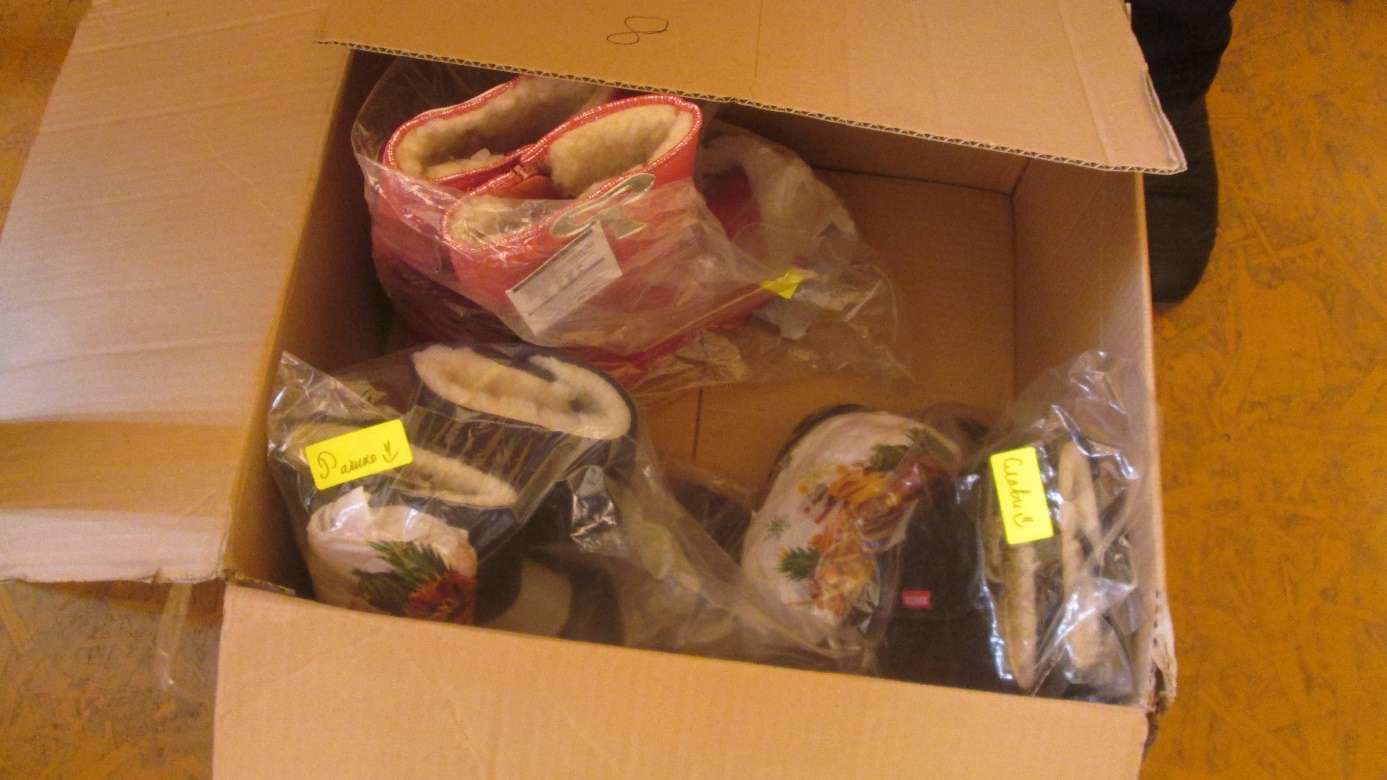 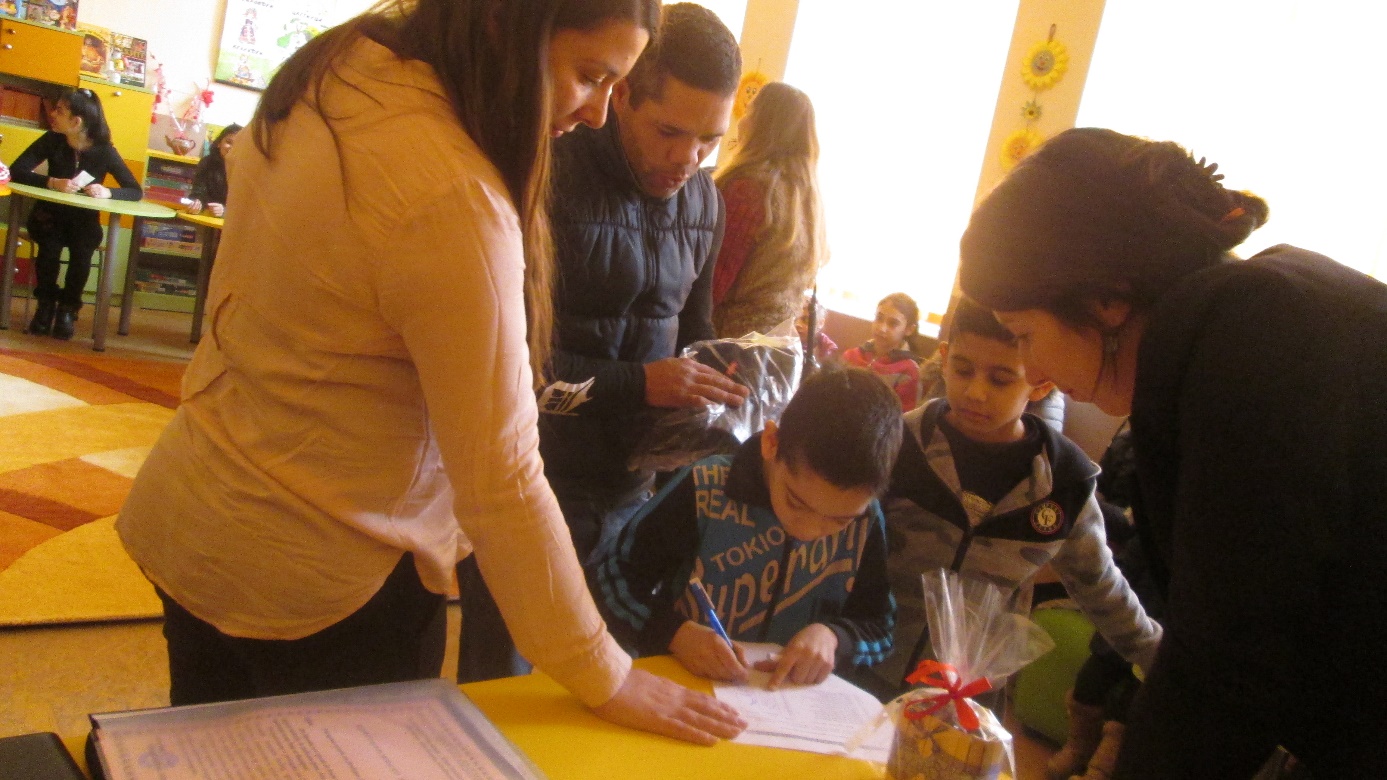 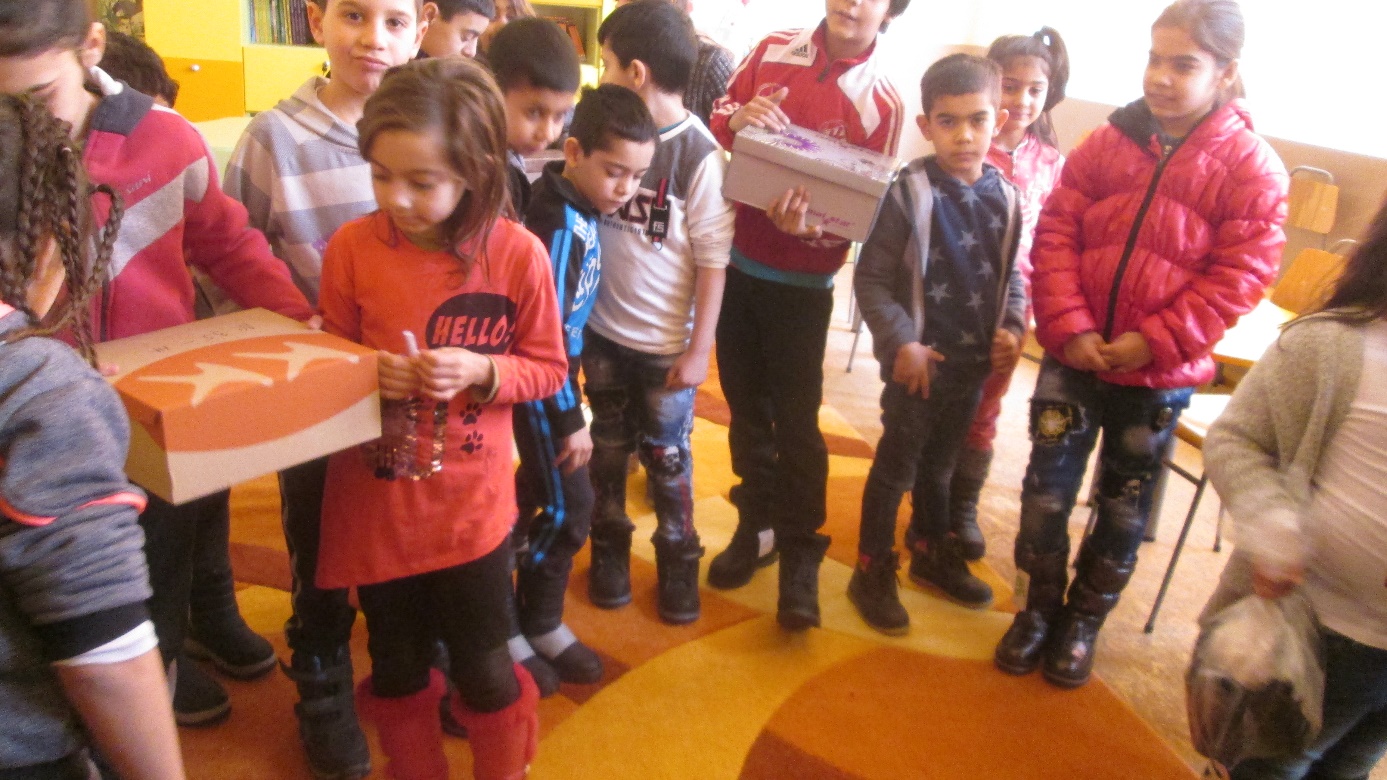 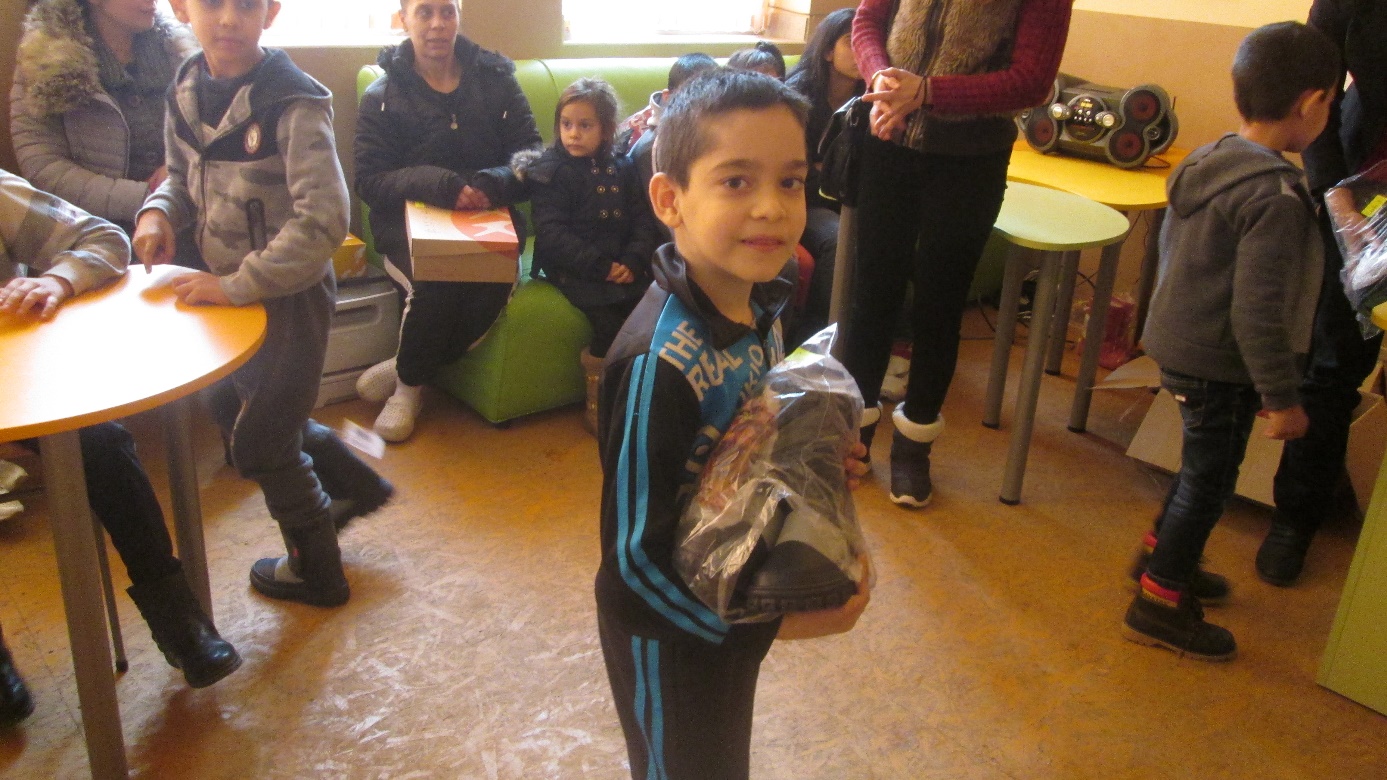 